This Addendum 1 hereby modifies the RFP as follow:I.	Attachment 5, Submission form for Technical Proposal, has been replaced in its entirety with Attachment 5, Submission form for Technical Proposal, Revision 1.  The revised version includes corrected program dates.For changes to the RFP document, any deletions in the RFP are shown in strikeout font (strikeout font) and any insertions are shown in underlined font (underlined font), and paragraph numbers refer to the numbers in the original RFP.  The following new paragraph is hereby added to the RFP:6.6	Submission of Proposalsa.	The Proposer should include the following Attachments in the Technical Proposal Envelope.		Attachment 2 – Contract Terms Draft – only if there are exceptions/modifications as indicated on Attachment 3.	Attachment 3 – Vendors Acceptance of RFPs Contract Terms	Attachment 4 – Darfur Contracting Act	Attachment 5 – Technical Proposal	Attachment 7 – Conflict of Interest Certification Formb.	The Proposer should only include the Attachment 6 – Cost Proposal in the Cost Proposal Envelope.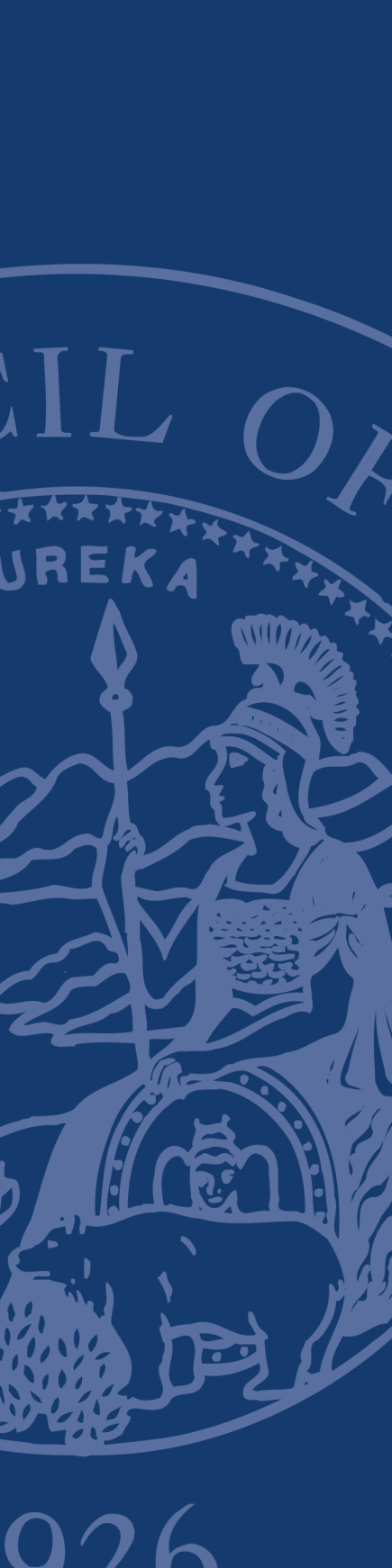 REQUEST FOR PROPOSALSAdministRative Office of the Courts (AOC)Regarding:
RFP Name:  TCPJAC & CEAC/COCE Statewide Business MeetingsAddendum No. 1RFP Number: ASU td-001-SS(Room Block Only)PROPOSALS DUE:  Friday, December 16, 2011 no later than End of Business - Pacific time 